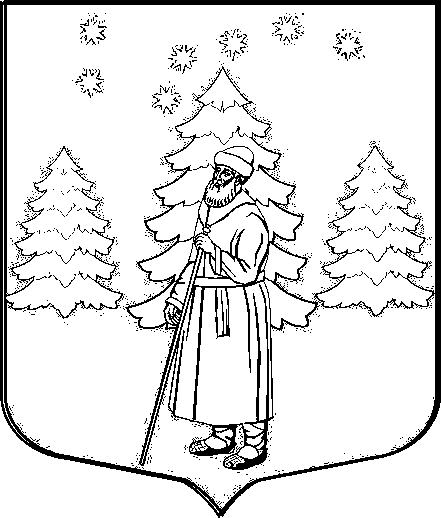 АДМИНИСТРАЦИЯ СУСАНИНСКОГО СЕЛЬСКОГО ПОСЕЛЕНИЯГАТЧИНСКОГО МУНИЦИПАЛЬНОГО РАЙОНАЛЕНИНГРАДСКОЙ ОБЛАСТИП О С Т А Н О В Л Е Н И Е  29.06.2023                                                                    			                 № 218В соответствии с поручением главы администрации Гатчинского муниципального района Ленинградской области, Федеральным законом от 27.07.2010 № 210-ФЗ «Об организации предоставления государственных и муниципальных услуг», Федеральным законом от 19.07.2018 № 204-ФЗ «О внесении изменений в Федеральный закон «Об организации предоставления государственных и муниципальных услуг» в части установления дополнительных гарантий граждан при получении государственных и муниципальных услуг», Федеральным законом от 06.10.2013 №131-ФЗ «Об общих принципах организации местного самоуправления в Российской Федерации», Постановлением администрации Сусанинского сельского поселения от 06.04.2011 № 78 «О Порядке разработки и утверждения Административных регламентов исполнения муниципальных функций и Административных регламентов предоставления муниципальных услуг муниципального образования «Сусанинское сельское поселение», руководствуясь Уставом муниципального образования «Сусанинское сельское поселение»П О С Т А Н О В Л Я Е Т:Внести следующие дополнения в Административный регламент по предоставлению муниципальной услуги «Приватизация имущества, находящегося в муниципальной собственности» в соответствии с Федеральным законом от 22 июля 2008 года № 159-ФЗ «Об особенностях отчуждения недвижимого имущества, находящегося в государственной собственности субъектов Российской Федерации или в муниципальной собственности и арендуемого субъектами малого и среднего предпринимательства, и о внесении изменений в отдельные законодательные акты Российской Федерации», утвержденный Постановлением администрации от 10.06.2022 № 198:  Приложение № 1 к Административному регламенту изложить в редакции Приложения № 1 к Настоящему постановлениюНастоящее Постановление вступает в силу со дня официального опубликования в сетевом издании «Гатчинская правда.ру» и подлежит размещению на официальном сайте муниципального образования Сусанинское сельское поселение.Контроль за исполнением настоящего постановления оставляю за собой.Глава администрацииСусанинского сельского поселения                                                              К.С. МоринПриложение № 1к Административному регламентупо предоставлениюмуниципальной услуги«Приватизация имущества, находящегося в муниципальной собственности» в соответствии с Федеральным законом от 22 июля 2008 года № 159-ФЗ «Об особенностях отчуждения недвижимого имущества, находящегося в государственной собственности субъектов Российской Федерации или в муниципальной собственности и арендуемого субъектами малого и среднего предпринимательства, и о внесении изменений в отдельные законодательные акты Российской Федерации»Бланк заявленияВ Администрацию ______________________                                 	от ____________________________________                                	фамилия, имя, отчество (при наличии),					  	_______________________________________						_______________________________________место жительства заявителя, реквизитыдокумента, удостоверяющего личность– в случае, если заявление подаетсяфизическим лицом 						_______________________________________	_______________________________________                                	наименование, место нахождения,                                	организационно-правовая форма,                                	сведения о государственной регистрации						заявителя в Едином государственном						реестре юридических лиц – в случае, если						заявление подается юридическим лицом						_______________________________________						_______________________________________						фамилия, имя, отчество (при наличии)						представителя заявителя и реквизиты						документа, подтверждающего его полномочия						- в случае, если заявление подается						представителем заявителя						_____________________________________________________________________________________________________________________почтовый адрес, адрес электронной почты,номер телефона для связи с заявителем или                              представителем заявителя ЗаявлениеПрошу заключить с ________________ договор купли-продажи муниципального имущества: ______________________, кадастровый номер___________________, этаж  ____, общей площадью  _________ кв.м, находящегося по адресу: Ленинградская  область,  ______________  ул. ____________,  д.  ____,  арендуемого по  договору  аренды  от ______________ № _____.Прошу определить следующий порядок оплаты приобретаемого арендуемого имущества:____________________________________________________________________(единовременно или в рассрочку, а также срок рассрочки)Настоящим подтверждаю, что соответствую условиям отнесения к  категории субъектов  малого  и  среднего  предпринимательства,  установленным  ст.  4 Федерального закона от 24.07.2007 № 209-ФЗ "О развитии  малого  и  среднего предпринимательства в Российской Федерации".Сведения о заявителе:1. Основной государственный регистрационный номер: __________________2. Идентификационный номер: _________________________Приложение: /копии документов/ на _____ листах.Примечание:  на  дату  подачи  заявления   следует  проверить  карточку лицевого счета по арендной плате, при  наличии  задолженности  по  арендной плате и пени - погасить, к заявлению приложить копии платежных документов о погашении задолженности.______________                                                                                                  ______________(дата)                                                                                                                           (подпись)Результат рассмотрения заявления прошу:О внесении изменений в Административный регламент по предоставлению муниципальной услуги «Приватизация имущества, находящегося в муниципальной собственности» в соответствии с Федеральным законом от 22 июля 2008 года № 159-ФЗ «Об особенностях отчуждения недвижимого имущества, находящегося в государственной собственности субъектов Российской Федерации или в муниципальной собственности и арендуемого субъектами малого и среднего предпринимательства, и о внесении изменений в отдельные законодательные акты Российской Федерации», утвержденный Постановлением администрации от 10.06.2022 №198выдать на руки в администрации__________________________________________выдать на руки в МФЦ (указать адрес)_____________________________________направить по электронной почте___________________________________________направить в электронной форме в личный кабинет на ПГУ ЛО/ЕПГУнаправить по почте (указать адрес) ________________________________________